İL UMUMİ HIFZISSIHHA MECLİS KARARIKARAR NO		: 3KARAR TARİHİ	: 21.03.2020	   Kahramanmaraş İl Umumi Hıfzısıhha Meclisi 21 Mart 2020 günü saat 10:00’de Vali Vahdettin ÖZKAN Başkanlığında Valilik  Toplantı Salonunda toplanarak aşağıdaki kararları almıştır.Askere alma süreci kapsamında, askere gidecek olan vatandaşlarımız için toplu olarak askere uğurlama törenlerini düzenlendiği, bu durumun ise salgın riskini artıracağı değerlendirildiğinden, bu tür faaliyetlerinin durdurulmasına,Valilik, Büyükşehir Belediyesi, Kaymakamlıklar İlçe Belediyeleri ve İl Sağlık Müdürlüğünün internet sayfalarında ilan edilmesine ve sosyal medya hesaplarından paylaşılmasına,İl Basın ve Halkla İlişkiler Müdürlüğü tarafından yerel basında duyurulmasına, İlan tutanaklarının dosyasında muhafaza edilmesine,Alınan kararların ilçelerde Kaymakamlar koordinesinde kolluk güçlerince, sağlık ve zabıta teşkilatınca yürütülmesine,Alınan idari tedbirlere uymayanlara 1593 sayılı Umumi Hıfzıssıhha Kanununun 282. maddesi gereği idari işlemin kaymakamlar tarafından tesis edilmesine,Oybirliği ile karar verilmiştir.    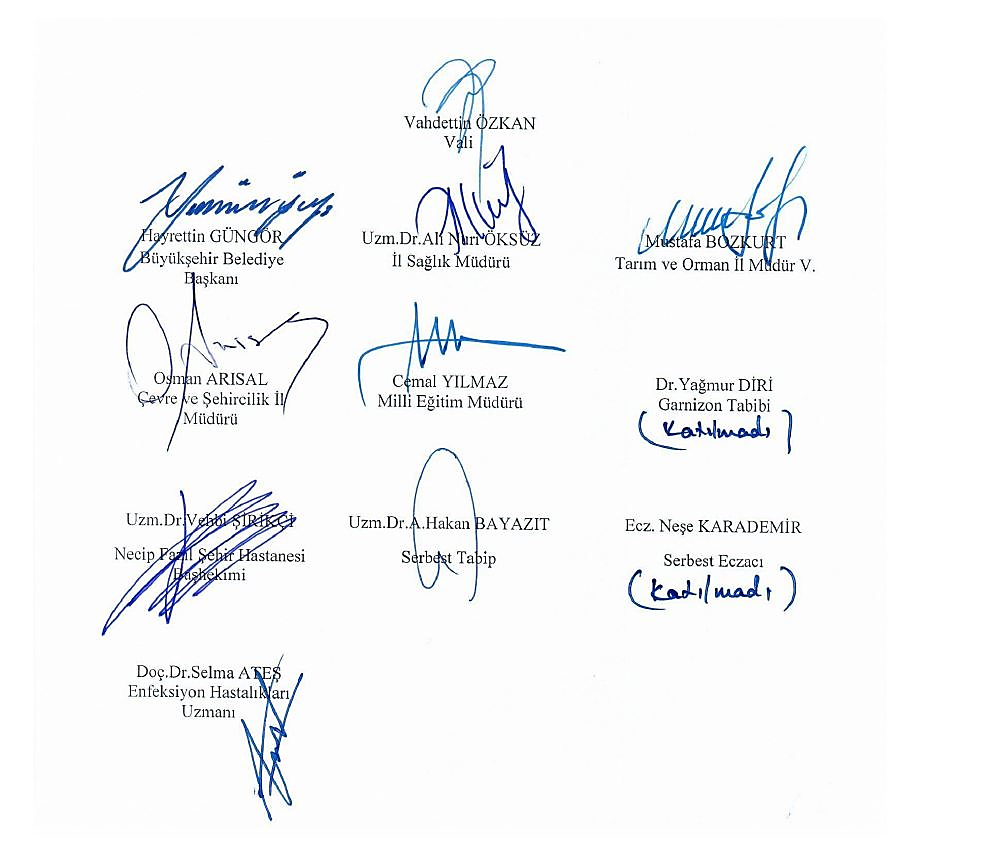 